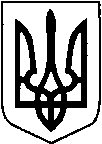 КИЇВСЬКА ОБЛАСТЬТЕТІЇВСЬКА МІСЬКА РАДАVІІІ СКЛИКАННЯ ДВАДЦЯТЬ  ЧЕТВЕРТА     СЕСІЯперше пленарне засідання   Р І Ш Е Н Н Я
    22  грудня   2023 року                                                        №1119 - 24 -VIIІ Про затвердження технічних  документацій із землеустрою щодо  встановлення (відновлення)  меж  земельних ділянок в натурі (на місцевості),  які розташовані на території Тетіївської  міської ради         Розглянувши заяви гр. Качанюк Т.Л., Лесик О.Ф., розроблені ПП «Земля», ТОВ «Український земельний кадастр»  технічні документації щодо встановлення (відновлення) меж  земельних ділянок   в натурі (на місцевості),  керуючись пунктом 34 частиною 1 статті 26, статтею 59   Закону України «Про місцеве самоврядування в Україні», відповідно до статтей 12, 116, 118, 121, 122, 125, 126, 186 Земельного кодексу України, статтей 19, 25, 55  Закону України «Про землеустрій», Закону України «Про державну реєстрацію речових прав на нерухоме майно та їх обтяжень», Тетіївська міська радаВ И Р І Ш И Л А1. Затвердити розроблену ПП «Земля» технічну документацію  із землеустрою, щодо  встановлення (відновлення) меж  земельної  ділянки в натурі (на місцевості), яка  розташована  на території Тетіївської міської ради за межами с. Високе- Качанюк Тетяні Лаврівні  - площею 3,0973 га  для ведення товарного сільськогосподарського виробництва, кадастровий  номер 3224680800:03:007:0026.2. Затвердити розроблену ПП «Земля» технічну документацію  із землеустрою, щодо  встановлення (відновлення) меж  земельної  ділянки в натурі (на місцевості), яка  розташована  на території Тетіївської міської ради за межами с. Голодьки- Лесик Ользі Федорівні  - площею 3,0965 га  для ведення товарного сільськогосподарського виробництва, кадастровий  номер 3224681600:03:014:0029.3. Спеціалісту міської ради з земельних питань  та старості внести зміни в    земельно-кадастрову книгу по обліку земель та направити  рішення до    Тетіївської ДПІ   ГУ ДПС  в Київській області  для внесення змін до даних по    нарахуванню земельного податку.4. Контроль за виконанням даного рішення покласти на постійну депутатську комісію з питань регулювання земельних відносин, архітектури, будівництва та охорони навколишнього середовища (голова комісії - Крамар О.А.) та на першого заступника міського голови Кизимишина В.Й.   Міський голова                                                       Богдан БАЛАГУРА